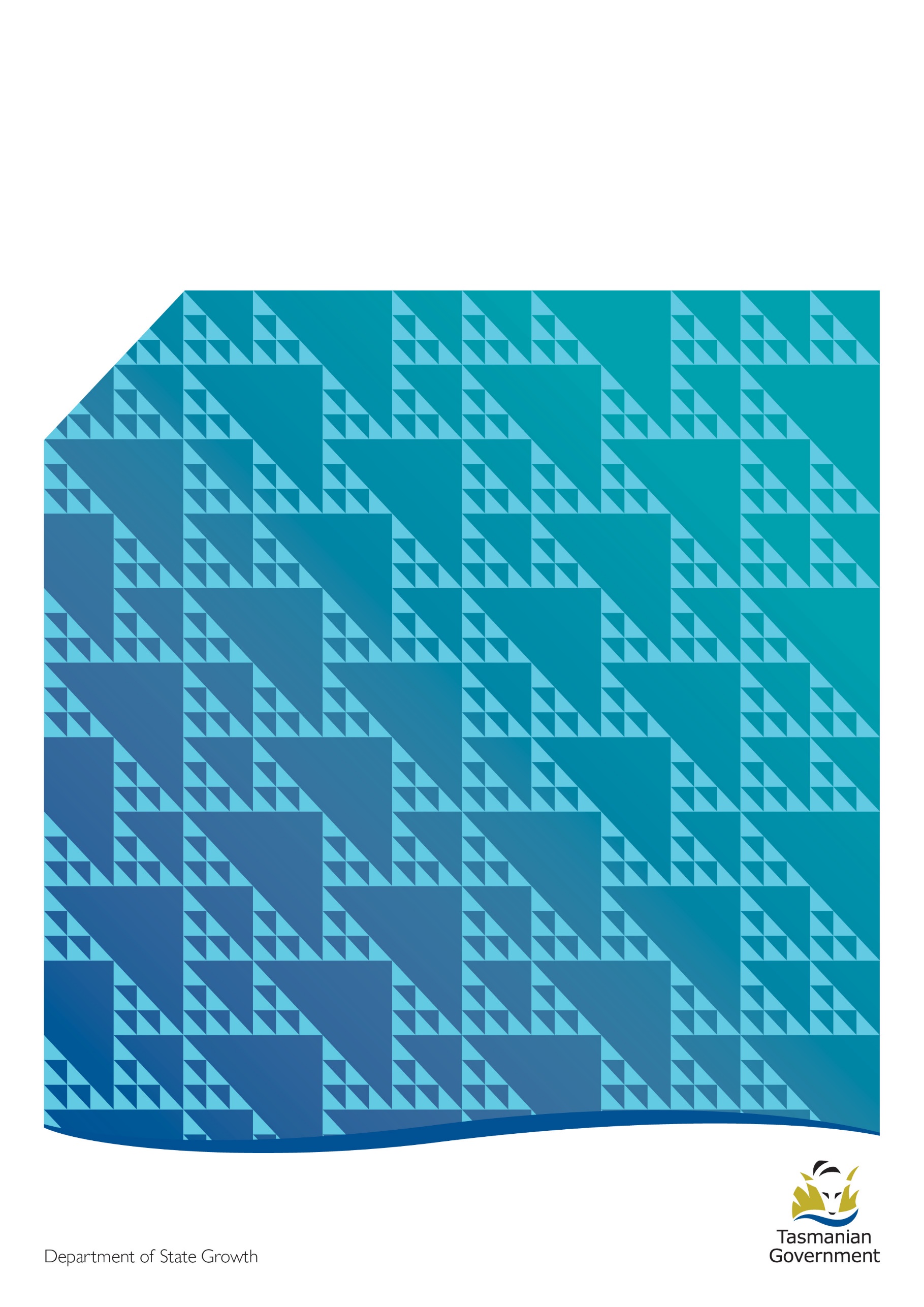 BackgroundThis handbook has been produced by the Department of State Growth (the Department) to assist Vehicle Examiners (VE) in understanding their legal responsibility as a VE.This instruction must be read by all VE before attempting the Knowledge Quiz; it can also be used as a reference during the “Quiz”.A copy of this document can be accessed or printed off the Approved Inspection Station (AIS) Manuals Disk. If you do not have a current version of the AIS Manuals Disk, please contact the AIS Compliance Unit on PH 6166 3272.Legal Requirements of a Vehicle ExaminerEach VE once approved by the AIS Compliance Unit is given their own Instrument of Authority by the Registrar of Motor Vehicles (RMV).Your Instrument of Authority is issued in your name for conducting inspections at a specified AIS.Your authority sets out what inspections the RMV has authorised you to conduct on his behalf.They are:Pre-registration Inspections.Defect Notice Clearances.Certifying that defects identified by Police or Transport Inspectors have been corrected.General Inspection Reports.Pre-registration Inspection ReportsWhen signing the document you are declaring that;                      “I…(full name)...inspected the above vehicle on (date)…and to the best of my knowledge found it to comply with the requirements of the Vehicle and Traffic Act (1999) and Regulations and to be acceptable for registration”.Defect ClearanceWhen signing the document you are declaring that;                     “I have inspected the vehicle identified in this notice and certify that the defects listed have been corrected”.General Inspection ReportWhen signing the document you are declaring that;                  “I…(full name)...inspected the above vehicle on (date)…and to the best of my knowledge found it to comply with the requirements of the Vehicle and Traffic Act (1999) and Regulations and to be acceptable for registration”.How do you know the vehicle complies?Because everything that is required to make that decision is contained in either the;                           Light/Heavy Vehicle Inspection Manual;                          Light/Heavy Vehicle Approved Inspection Station Procedures ManualLight/Heavy Vehicle Inspection ManualThe purpose of this manual is to provide information on the minimum roadworthiness and safety standards for vehicles used on Tasmanian roads. These requirements are listed in a “Reasons for Rejection” format which contain;All “Reasons for Rejection” have a direct link back to the Vehicle and Traffic Act (1999) and Associated Regulations.Light/Heavy Vehicle Approved Inspection Station Procedures ManualThe purpose of this manual is to provide both the administrative and legal requirements for a VE to conduct inspections on behalf of the RMV.What impact does this HAVE on my inspection?When you inspect a vehicle you need to be satisfied to the “best of your knowledge” that the vehicle does not have any components that are “Reasons for Rejection” in the Light/Heavy Vehicle Inspection Manual and it meets the requirements of the Light/Heavy Vehicle Approved Inspection Station Procedures Manual.Why must you be satisfied?Because the RMV has a duty to ensure that all vehicles at the time of registration comply with the relevant vehicle standards and are eligible for registration.Any defects detected are corrected and certified as such.What if you get it wrong?Then a potentially unsafe motor vehicle will legally be able to be used on the roads.If it is determined that you have not exercised your authority in good faith, your VE status will be either;          Suspended;          OR          Cancelled.Special Note:- If the vehicle is involved in a crash resulting in damage to a person and /or property, you may be held liable for a civil claim for compensation if the crash was caused or contributed to, by a vehicle defect that ought to have been detected at the time of inspection.What if I get it deliberately wrong?If it can be shown that you have fraudulently used your authority, the matter will be investigated and handed over to the Police for Criminal Prosecution.Questions?If you have any further questions regarding your legal requirements as a VE please call the AIS Compliance Unit on Ph 6166 3271.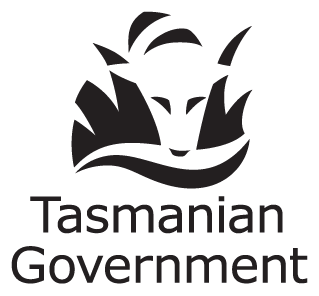 Department of State GrowthRegistration & Licensing ServicesGPO Box 536
HOBART TAS 7001 AustraliaDepartment of State GrowthRegistration & Licensing ServicesGPO Box 536
HOBART TAS 7001 AustraliaPhone:03 6166 3271Email:ais@stategrowth.tas.gov.auWeb:www.stategrowth.tas.gov.au